بسم الله الرحمن الرحيماختبار نهاية الفصل الدراسي الأول  – ( الدور الأول ) – للعام الدراسي 1445هـالسؤال الأول : فهم المقروء :      قبل اكتشاف الأنسولين كان داء السكري من الأمراض المخيفة التي كان مصير صاحبها هو الموت ، كان السكري يساهم في تفاقم حالة المريض، وكان العلاج الأكثر فعالية هو وضع نظام غذائي صارم للغاية من أجل الاحتفاظ بالسكر إلى الحد الأدنى.والأنسولين مادةً تُفرزها غُدَّةُ البنكرياس، وتنظم نسبة السكر في الدم في حال ارتفاعها. عرف الأطباء منذ زمن غير قصير طبيعة مرض السكري، وشخصوا الحالة، وعرفوا الأسباب، لكن المشكلة كانت في كيفية استخلاص الأنسولين منْ غُدّة البنكرياس، وكيفية تزويد المريض بها.فقد توصل العلماء إلى أن البنكرياس له وظايفتان إنتاج عصارات الجهاز الهضمي ، وإنتاج مادة تعمل على تنظيم سكر الجلوكوز ، كان هذا هو المفتاح لو تم حل اللغز سوف يتم حل لغز داء السكري ولكن التقدم كان بطئيًا  وقد ظلت هذه المشكلة قائمة حتى تمكن الطبيب الكندي فريدريك بانتنغ عام ١٩٢١م من استخراج أول كمية من الأنسولين من بنكرياس أحد الكلاب  وحقن بانتنغ بها مريضًا مشرفًا على الموت فتحسنت صحته. وقد توافد المرضى على بانتنغ  فكان الواحد منهم يدخل إليه محمولاً ثم يخرج من عنده وقد تحسنت حالته. وبذلك تقدّم العلمُ خُطوةً في علاج مرض السكري، حصل على أساسها بانتنغ على جائزة نوبل تقديرًا له على إنجازه العظيم..            8- لماذا كان مرض السكري مخيفا في بادئ الأمر ؟.................................................................................................9 – ما وظيفة البنكرياس ؟  ...........................................................................................10 – هل الالتزام بنظام غذائي صحي ضروري لمريض السكري أم الأنسولين وحده يكفي ؟.................................................................................................................  السؤال الثاني  : الصنف اللغوي  :  السؤال الثالث :الوظيفة النحوية    السؤال الرابع  :الأسلوب اللغوي    السؤال الخامس : الرسم الإملائي  :    ** اختر الإجابة الصحيحة : السؤال السادس  : الرسم الكتابي :      اكتب ما يلي بخط الرقعة                   قبل اكتشاف الأنسولين كان داء السكري من الأمراض المخيفة...................................................................................................................................................................................................................................................................................................................................................................................................................................................................................................................................................................................................................................................................................................................................................................................................................................................................................................................................................................................................................................................................................................................................................................................................................................................................................................................................................................................................................................................................................................................................................................................................   ـــــــــــــــــــــــــــــــــــــــــــــــــــــــــــــــــــــــــــــــــــــــــــــــــــــــــــــــــــــــــــــــــــــــــــــــــــــــــــــــــــــــــــــــــــــــــــــــــــــــــــــانتهت الأسئلةمــــع تمنياتي لكم بالـتــوفـيــق والـنـجـــاح 0إعداد قناة التعلم التفاعلينموذج الإجابة https://youtu.be/_7nzkYNd06kرابط التليجرام https://t.me/tdsglالمملكة العربية السعوديةوزارة التعليمإدارة التعليم .................مدرسة : ......................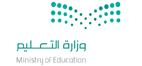 المادة : لغتي الخالدةالصف : الثاني  المتوسطالزمن : ساعتان اسم الطالب : ........................................................................................................الصف : الثاني   المتوسط (      )  101- ما اسم الغدة التي تفرز الأنسولين؟1- ما اسم الغدة التي تفرز الأنسولين؟1- ما اسم الغدة التي تفرز الأنسولين؟1- ما اسم الغدة التي تفرز الأنسولين؟1- ما اسم الغدة التي تفرز الأنسولين؟أ – الغدة الدرقية       ب- الغدة اللعابية        ب- الغدة اللعابية        ب- الغدة اللعابية        جـ - غدة البنكرياس     2- ما وظيفة مادة الأنسولين؟2- ما وظيفة مادة الأنسولين؟2- ما وظيفة مادة الأنسولين؟2- ما وظيفة مادة الأنسولين؟2- ما وظيفة مادة الأنسولين؟أ – تفرز السكر في الدم       ب- تنظم نسبة السكر في الدم         ب- تنظم نسبة السكر في الدم         ب- تنظم نسبة السكر في الدم         جـ ـ خفض السكر في الدم       3- ما المشكلة التي واجهت الأطباء بعد تشخيص مرض السكري ومعرفة أسبابه ؟   3- ما المشكلة التي واجهت الأطباء بعد تشخيص مرض السكري ومعرفة أسبابه ؟   3- ما المشكلة التي واجهت الأطباء بعد تشخيص مرض السكري ومعرفة أسبابه ؟   3- ما المشكلة التي واجهت الأطباء بعد تشخيص مرض السكري ومعرفة أسبابه ؟   3- ما المشكلة التي واجهت الأطباء بعد تشخيص مرض السكري ومعرفة أسبابه ؟   أ – استخلاص الأنسولين من البنكرياس ب- معرفة الغدة التي تفرز الأنسولين         ب- معرفة الغدة التي تفرز الأنسولين         ب- معرفة الغدة التي تفرز الأنسولين         جـ - معرفة نسبة الأنسولين    4- ما جنسية الطبيب الوارد في النص ؟4- ما جنسية الطبيب الوارد في النص ؟4- ما جنسية الطبيب الوارد في النص ؟4- ما جنسية الطبيب الوارد في النص ؟4- ما جنسية الطبيب الوارد في النص ؟أ – هندي   ب- ألماني     ب- ألماني     ب- ألماني     جـ ـ كندي     5- ما الجائزة التي حصل عليها بانتنغ ؟5- ما الجائزة التي حصل عليها بانتنغ ؟5- ما الجائزة التي حصل عليها بانتنغ ؟5- ما الجائزة التي حصل عليها بانتنغ ؟5- ما الجائزة التي حصل عليها بانتنغ ؟أ – جائزة الدولة التقديرية   ب- جائزة نوبل      ب- جائزة نوبل      جـ ـ جائزة العلوم الوطنية     جـ ـ جائزة العلوم الوطنية     6- الحيوان الذي تم استخلاص الأنسولين منه في أول أمر:6- الحيوان الذي تم استخلاص الأنسولين منه في أول أمر:6- الحيوان الذي تم استخلاص الأنسولين منه في أول أمر:6- الحيوان الذي تم استخلاص الأنسولين منه في أول أمر:6- الحيوان الذي تم استخلاص الأنسولين منه في أول أمر:أ – القطط    ب- الأرانب     ب- الأرانب     ب- الأرانب     جـ ـ الكلاب     7- كيف كان يتم علاج السكري قبل اكتشاف الأنسولين؟  7- كيف كان يتم علاج السكري قبل اكتشاف الأنسولين؟  7- كيف كان يتم علاج السكري قبل اكتشاف الأنسولين؟  7- كيف كان يتم علاج السكري قبل اكتشاف الأنسولين؟  7- كيف كان يتم علاج السكري قبل اكتشاف الأنسولين؟  أ – وضع نظام غذائي صارم    أ – وضع نظام غذائي صارم    ب- بالحجر الصحي      ب- بالحجر الصحي      جـ ـ بإعطاء المريض مسكنات للمرض        61 – شارك أخوك في المسابقة.  المحل الإعرابي لكلمة  "أخوك " ...1 – شارك أخوك في المسابقة.  المحل الإعرابي لكلمة  "أخوك " ...1 – شارك أخوك في المسابقة.  المحل الإعرابي لكلمة  "أخوك " ...أ – الرفع ب- النصب جـ ـ الجر2- الجملة التي بها ظرف زمان :2- الجملة التي بها ظرف زمان :2- الجملة التي بها ظرف زمان :أ- اليوم جميل     ب – سافرت يوم الجمعة    جـ ـ احذر يوم الحساب  3- يتضمن ظرف الزمان والمكان معنى حرف الجر .......3- يتضمن ظرف الزمان والمكان معنى حرف الجر .......3- يتضمن ظرف الزمان والمكان معنى حرف الجر .......أ- منب ـ عنجـ ـ في 4 – من أوقات إجابة الدعاء بين الأذان والإقامة:                كلمة "بين " ظرف 4 – من أوقات إجابة الدعاء بين الأذان والإقامة:                كلمة "بين " ظرف 4 – من أوقات إجابة الدعاء بين الأذان والإقامة:                كلمة "بين " ظرف أ – للمكان ب- للزمان جـ ـ غير ذلك5- لا تصح صلاة من وقف خلف الصف.                  كلمة ( خلف )ظرف 5- لا تصح صلاة من وقف خلف الصف.                  كلمة ( خلف )ظرف 5- لا تصح صلاة من وقف خلف الصف.                  كلمة ( خلف )ظرف أ- للزمان    ب – مكان   جـ ـ غير ذلك 6- أنصتوا إلى .........عندما يتحدث.6- أنصتوا إلى .........عندما يتحدث.6- أنصتوا إلى .........عندما يتحدث.أ- أبوكم ب ـ أباكمجـ ـ أبيكم    61 – عوقب المقصرون على تقصيرهم  . إعراب "المقصرون" 1 – عوقب المقصرون على تقصيرهم  . إعراب "المقصرون" 1 – عوقب المقصرون على تقصيرهم  . إعراب "المقصرون" أ – فاعل       ب- خبرجـ ـ نائب فاعل 2- الفلاح حصد الزرع.       الفاعل في الجملة السابقة :  2- الفلاح حصد الزرع.       الفاعل في الجملة السابقة :  2- الفلاح حصد الزرع.       الفاعل في الجملة السابقة :  أ- الفلاح ب – الزرع جـ - ضمير مستتر جوازا3- صمم ........الخرائط 3- صمم ........الخرائط 3- صمم ........الخرائط أ – المهندسون  ب ـ المهندسات  جـ ـ المهندسين4- نائب الفاعل اسم مرفوع أسند إليه الفعل   4- نائب الفاعل اسم مرفوع أسند إليه الفعل   4- نائب الفاعل اسم مرفوع أسند إليه الفعل   أ- المبني للمعلوم ب – المبني للمجهول جـ- الناسخ 5- تولى ........ بن الجراح قيادة الجيوش الإسلامية5- تولى ........ بن الجراح قيادة الجيوش الإسلامية5- تولى ........ بن الجراح قيادة الجيوش الإسلاميةأ – أبوعبيدة ب ـ أبي عبيدةجـ ـ أبا عبيدة6-  قرأ محمد القصتين .                 عند بناء الجملة للمجهول نقول : 6-  قرأ محمد القصتين .                 عند بناء الجملة للمجهول نقول : 6-  قرأ محمد القصتين .                 عند بناء الجملة للمجهول نقول : أ- قرأ القصتين  ب – قرئت القصتان    جـ- قرئت القصتين     61 – .......الجو حارا.                 أداة النفي المناسبة للجملة السابقة 1 – .......الجو حارا.                 أداة النفي المناسبة للجملة السابقة 1 – .......الجو حارا.                 أداة النفي المناسبة للجملة السابقة 1 – .......الجو حارا.                 أداة النفي المناسبة للجملة السابقة 1 – .......الجو حارا.                 أداة النفي المناسبة للجملة السابقة 1 – .......الجو حارا.                 أداة النفي المناسبة للجملة السابقة 1 – .......الجو حارا.                 أداة النفي المناسبة للجملة السابقة أ – ليتأ – ليتأ – ليتب- ليسب- ليسب- ليسجـ ـ لا2- ما تقنية تفوق العقل البشري.     نوع ما في الجملة السابقة ....2- ما تقنية تفوق العقل البشري.     نوع ما في الجملة السابقة ....2- ما تقنية تفوق العقل البشري.     نوع ما في الجملة السابقة ....2- ما تقنية تفوق العقل البشري.     نوع ما في الجملة السابقة ....2- ما تقنية تفوق العقل البشري.     نوع ما في الجملة السابقة ....2- ما تقنية تفوق العقل البشري.     نوع ما في الجملة السابقة ....2- ما تقنية تفوق العقل البشري.     نوع ما في الجملة السابقة ....2- ما تقنية تفوق العقل البشري.     نوع ما في الجملة السابقة ....أ- استفهاميةأ- استفهاميةب –  موصولة ب –  موصولة ب –  موصولة جـ - نافية جـ - نافية جـ - نافية 3- لا : حرف نفي يفيد نفي حدوث الفعل في .....  3- لا : حرف نفي يفيد نفي حدوث الفعل في .....  3- لا : حرف نفي يفيد نفي حدوث الفعل في .....  3- لا : حرف نفي يفيد نفي حدوث الفعل في .....  3- لا : حرف نفي يفيد نفي حدوث الفعل في .....  3- لا : حرف نفي يفيد نفي حدوث الفعل في .....  3- لا : حرف نفي يفيد نفي حدوث الفعل في .....  أ – الماضي  أ – الماضي  أ – الماضي  ب- المستقبل ب- المستقبل ب- المستقبل جـ ـ الماضي والمستقبل 4- لا مؤمن خائن.           نوع الجملة السابقة 4- لا مؤمن خائن.           نوع الجملة السابقة 4- لا مؤمن خائن.           نوع الجملة السابقة 4- لا مؤمن خائن.           نوع الجملة السابقة 4- لا مؤمن خائن.           نوع الجملة السابقة 4- لا مؤمن خائن.           نوع الجملة السابقة 4- لا مؤمن خائن.           نوع الجملة السابقة 4- لا مؤمن خائن.           نوع الجملة السابقة أ – طلبية منفية ب- خبرية منفية ب- خبرية منفية ب- خبرية منفية جـ ـ خبرية مثبتةجـ ـ خبرية مثبتةجـ ـ خبرية مثبتةجـ ـ خبرية مثبتة6- ما النافية تدخل على .....  6- ما النافية تدخل على .....  6- ما النافية تدخل على .....  6- ما النافية تدخل على .....  6- ما النافية تدخل على .....  6- ما النافية تدخل على .....  6- ما النافية تدخل على .....  أ- الجملة الفعلية   أ- الجملة الفعلية   أ- الجملة الفعلية   ب –  الاسمية ب –  الاسمية ب –  الاسمية جـ - الجملة الاسمية والفعلية  4- الجملة التي كتبت بشكل صحيح 4- الجملة التي كتبت بشكل صحيح 4- الجملة التي كتبت بشكل صحيح 4- الجملة التي كتبت بشكل صحيح 4- الجملة التي كتبت بشكل صحيح 4- الجملة التي كتبت بشكل صحيح 4- الجملة التي كتبت بشكل صحيح 4- الجملة التي كتبت بشكل صحيح أ- ليس الجهل نافع ب –  ليس الجهل نافعاب –  ليس الجهل نافعاب –  ليس الجهل نافعاجـ - لا طالب علم مهملاجـ - لا طالب علم مهملاجـ - لا طالب علم مهملاجـ - لا طالب علم مهملا   61 - اكتب الهمزة بالشكل الصحيح في كلمة  رِ- ءَ- ة 1 - اكتب الهمزة بالشكل الصحيح في كلمة  رِ- ءَ- ة 1 - اكتب الهمزة بالشكل الصحيح في كلمة  رِ- ءَ- ة 1 - اكتب الهمزة بالشكل الصحيح في كلمة  رِ- ءَ- ة أ -       أب - ئـب - ئـجـ ـ      ء2-  تكتب الهمزة المتوسطة على الياء إذا كانت .......أقوى الحركتين 2-  تكتب الهمزة المتوسطة على الياء إذا كانت .......أقوى الحركتين 2-  تكتب الهمزة المتوسطة على الياء إذا كانت .......أقوى الحركتين 2-  تكتب الهمزة المتوسطة على الياء إذا كانت .......أقوى الحركتين أ- الضمة ب – الكسرة ب – الكسرة جـ -  الفتحة3- لماذا كتبت كلمة " مروءة " على هذه الصورة؟  3- لماذا كتبت كلمة " مروءة " على هذه الصورة؟  3- لماذا كتبت كلمة " مروءة " على هذه الصورة؟  3- لماذا كتبت كلمة " مروءة " على هذه الصورة؟  أ- لأنها مضمومة بعد ضم  ب – لأنها مفتوحة بعد ضم  ب – لأنها مفتوحة بعد ضم  جـ -  لأنها مفتوحة وسبقت بحرف مد 4 – دعا المؤمن ربه .......طويلا4 – دعا المؤمن ربه .......طويلا4 – دعا المؤمن ربه .......طويلا4 – دعا المؤمن ربه .......طويلا4 – دعا المؤمن ربه .......طويلاأ -       دعاءًأ -       دعاءًب - دعاءَاجـ ـ      دعاءنجـ ـ      دعاءن5-  المجموعة التي كتبت بشكل صحيح  5-  المجموعة التي كتبت بشكل صحيح  5-  المجموعة التي كتبت بشكل صحيح  5-  المجموعة التي كتبت بشكل صحيح  5-  المجموعة التي كتبت بشكل صحيح  أ- مئذنةً – مخبأً- كتابً أ- مئذنةً – مخبأً- كتابً ب – مئذنةً – مخبأً- كتابًاجـ -  مئذنتا – مخبأً- كتابًاجـ -  مئذنتا – مخبأً- كتابًا6- لماذا كتبت كلمة " أسئلة " على هذه الصورة؟  6- لماذا كتبت كلمة " أسئلة " على هذه الصورة؟  6- لماذا كتبت كلمة " أسئلة " على هذه الصورة؟  6- لماذا كتبت كلمة " أسئلة " على هذه الصورة؟  6- لماذا كتبت كلمة " أسئلة " على هذه الصورة؟  أ- لأنها مكسورة وما قبلها ساكن  أ- لأنها مكسورة وما قبلها ساكن  ب – مكسورة وما قبلها مكسور  جـ -  مفتوح وقبلها مكسور جـ -  مفتوح وقبلها مكسور    6